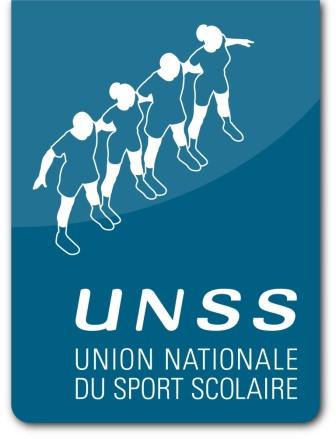 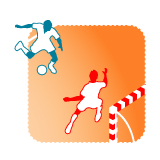 RESULTAT : _______________________  BAT : ___________________________ SCORE : ______________Signature du capitaine A:	                                                                                           Signature du capitaine B:RESERVES ET RECLAMATIONSA rédiger par l’arbitre sous la dictée du capitaine de l’équipe plaignante.A confirmer par lettre recommandée avec demande d’avis de réception dans les 24 heures au service de l’UNSS ayant compétence pour l’organisation de l’épreuve, accompagnée du paiement d’un droit dont le montant fixé par le conseil d’administration.Cf règlement intérieur UNSS : articles III 3.60, III 3.61, III 3.62, III 3.63________________________________________________________________________________________________________________________________________________________________________________________________________________________________________________________________________________________________________________________________________________________________________________________________________________________________________________________________________________________________________________________________________________________________________________________________________________________________________________________________________________________________________________________________________________________________________________________________________________________________________________________________________________________	Signature du Capitaine	Signature des arbitres	Signature du Capitaine	de l’équipe plaignante	de l’équipe adverseObservations des jeunes officiels (arbitres)FEUILLE DE MATCH FUTSAL    FEUILLE DE MATCH FUTSAL    FEUILLE DE MATCH FUTSAL    FEUILLE DE MATCH FUTSAL    FEUILLE DE MATCH FUTSAL    FEUILLE DE MATCH FUTSAL    FEUILLE DE MATCH FUTSAL    FEUILLE DE MATCH FUTSAL    FEUILLE DE MATCH FUTSAL    FEUILLE DE MATCH FUTSAL    FEUILLE DE MATCH FUTSAL    FEUILLE DE MATCH FUTSAL    FEUILLE DE MATCH FUTSAL    FEUILLE DE MATCH FUTSAL    FEUILLE DE MATCH FUTSAL    FEUILLE DE MATCH FUTSAL    FEUILLE DE MATCH FUTSAL    FEUILLE DE MATCH FUTSAL    FEUILLE DE MATCH FUTSAL    FEUILLE DE MATCH FUTSAL    FEUILLE DE MATCH FUTSAL    FEUILLE DE MATCH FUTSAL    FEUILLE DE MATCH FUTSAL    Catégorie : …………………………………..Catégorie : …………………………………..Catégorie : …………………………………..Catégorie : …………………………………..Catégorie : …………………………………..Catégorie : …………………………………..Catégorie : …………………………………..Catégorie : …………………………………..Catégorie : …………………………………..Catégorie : …………………………………..Catégorie : …………………………………..Catégorie : …………………………………..Date : ………………………………………..Date : ………………………………………..Date : ………………………………………..Date : ………………………………………..Date : ………………………………………..Date : ………………………………………..Date : ………………………………………..Date : ………………………………………..Date : ………………………………………..Date : ………………………………………..Date : ………………………………………..Lieu : …………………………………………Lieu : …………………………………………Lieu : …………………………………………Lieu : …………………………………………Lieu : …………………………………………Lieu : …………………………………………Lieu : …………………………………………Lieu : …………………………………………Lieu : …………………………………………Lieu : …………………………………………Lieu : …………………………………………Lieu : …………………………………………Gymnase : ………………………………….Gymnase : ………………………………….Gymnase : ………………………………….Gymnase : ………………………………….Gymnase : ………………………………….Gymnase : ………………………………….Gymnase : ………………………………….Gymnase : ………………………………….Gymnase : ………………………………….Gymnase : ………………………………….Gymnase : ………………………………….Noms des responsables : ……………………………………………………………………Noms des responsables : ……………………………………………………………………Noms des responsables : ……………………………………………………………………Noms des responsables : ……………………………………………………………………Noms des responsables : ……………………………………………………………………Noms des responsables : ……………………………………………………………………Noms des responsables : ……………………………………………………………………Noms des responsables : ……………………………………………………………………Noms des responsables : ……………………………………………………………………Noms des responsables : ……………………………………………………………………Noms des responsables : ……………………………………………………………………Noms des responsables : ……………………………………………………………………Noms des responsables : ……………………………………………………………………Noms des responsables : ……………………………………………………………………Noms des responsables : ……………………………………………………………………Noms des responsables : ……………………………………………………………………Noms des responsables : ……………………………………………………………………Noms des responsables : ……………………………………………………………………Noms des responsables : ……………………………………………………………………Noms des responsables : ……………………………………………………………………Noms des responsables : ……………………………………………………………………Noms des responsables : ……………………………………………………………………Noms des responsables : ……………………………………………………………………A. Etab : …………………………….A. Etab : …………………………….A. Etab : …………………………….A. Etab : …………………………….A. Etab : …………………………….A. Etab : …………………………….A. Etab : …………………………….A. Etab : …………………………….A. Etab : …………………………….A. Etab : …………………………….A. Etab : …………………………….B. Etab : …………………………….B. Etab : …………………………….B. Etab : …………………………….B. Etab : …………………………….B. Etab : …………………………….B. Etab : …………………………….B. Etab : …………………………….B. Etab : …………………………….B. Etab : …………………………….B. Etab : …………………………….B. Etab : …………………………….B. Etab : …………………………….Couleur maillot:Couleur maillot:Couleur maillot:Couleur maillot:Couleur maillot:Couleur maillot:Couleur maillot:Couleur maillot:Couleur maillot:Couleur maillot:Couleur maillot:Couleur maillot: Couleur maillot: Couleur maillot: Couleur maillot: Couleur maillot: Couleur maillot: Couleur maillot: Couleur maillot: Couleur maillot: Couleur maillot: Couleur maillot: Couleur maillot: Numéro de l’AS (5 chiffres) : ……………………Numéro de l’AS (5 chiffres) : ……………………Numéro de l’AS (5 chiffres) : ……………………Numéro de l’AS (5 chiffres) : ……………………Numéro de l’AS (5 chiffres) : ……………………Numéro de l’AS (5 chiffres) : ……………………Numéro de l’AS (5 chiffres) : ……………………Numéro de l’AS (5 chiffres) : ……………………Numéro de l’AS (5 chiffres) : ……………………Numéro de l’AS (5 chiffres) : ……………………Numéro de l’AS (5 chiffres) : ……………………Numéro de l’AS (5 chiffres) : ……………………Numéro de l’AS (5 chiffres) : ……………………Numéro de l’AS (5 chiffres) : ……………………Numéro de l’AS (5 chiffres) : ……………………Numéro de l’AS (5 chiffres) : ……………………Numéro de l’AS (5 chiffres) : ……………………Numéro de l’AS (5 chiffres) : ……………………Numéro de l’AS (5 chiffres) : ……………………Numéro de l’AS (5 chiffres) : ……………………Numéro de l’AS (5 chiffres) : ……………………Numéro de l’AS (5 chiffres) : ……………………Numéro de l’AS (5 chiffres) : ……………………Académie : ………………………………………..Académie : ………………………………………..Académie : ………………………………………..Académie : ………………………………………..Académie : ………………………………………..Académie : ………………………………………..Académie : ………………………………………..Académie : ………………………………………..Académie : ………………………………………..Académie : ………………………………………..Académie : ………………………………………..Académie : ………………………………………..Académie : ………………………………………..Académie : ………………………………………..Académie : ………………………………………..Académie : ………………………………………..Académie : ………………………………………..Académie : ………………………………………..Académie : ………………………………………..Académie : ………………………………………..Académie : ………………………………………..Académie : ………………………………………..Académie : ………………………………………..Accompagnateur : ……………………………….Accompagnateur : ……………………………….Accompagnateur : ……………………………….Accompagnateur : ……………………………….Accompagnateur : ……………………………….Accompagnateur : ……………………………….Accompagnateur : ……………………………….Accompagnateur : ……………………………….Accompagnateur : ……………………………….Accompagnateur : ……………………………….Accompagnateur : ……………………………….Accompagnateur : ……………………………….Accompagnateur : ……………………………….Accompagnateur : ……………………………….Accompagnateur : ……………………………….Accompagnateur : ……………………………….Accompagnateur : ……………………………….Accompagnateur : ……………………………….Accompagnateur : ……………………………….Accompagnateur : ……………………………….Accompagnateur : ……………………………….Accompagnateur : ……………………………….Accompagnateur : ……………………………….Nom du capitaine : ………………………Nom du capitaine : ………………………Nom du capitaine : ………………………Nom du capitaine : ………………………Nom du capitaine : ………………………Nom du capitaine : ………………………Nom du capitaine : ………………………Nom du capitaine : ………………………Nom du capitaine : ………………………Nom du capitaine : ………………………Nom du capitaine : ………………………Nom du capitaine : ………………………Nom du capitaine : ………………………Nom du capitaine : ………………………Nom du capitaine : ………………………Nom du capitaine : ………………………Nom du capitaine : ………………………Nom du capitaine : ………………………Nom du capitaine : ………………………Nom du capitaine : ………………………Nom du capitaine : ………………………Nom du capitaine : ………………………Nom du capitaine : ………………………Nom      PrénomNom      PrénomNom      PrénomNom      PrénomNom      PrénomNom      PrénomNom      PrénomNom      PrénomNom      PrénomNom      PrénomLicence4 derniers chiffresNom      PrénomNom      PrénomNom      PrénomNom      PrénomNom      PrénomNom      PrénomNom      PrénomLicence4 derniers chiffresLicence4 derniers chiffresLicence4 derniers chiffresLicence4 derniers chiffresLicence4 derniers chiffres1.1.1.1.1.1.1.1.1.1.1.1.1.1.1.1.1.2.2.2.2.2.2.2.2.2.2.2.2.2.2.2.2.2.3.3.3.3.3.3.3.3.3.3.3.3.3.3.3.3.3.4.4.4.4.4.4.4.4.4.4.4.4.4.4.4.4.4.5.5.5.5.5.5.5.5.5.5.5.5.5.5.5.5.5.6.6.6.6.6.6.6.6.6.6.6.6.6.6.6.6.6.7.7.7.7.7.7.7.7.7.7.7.7.7.7.7.7.7.8.8.8.8.8.8.8.8.8.8.8.8.8.8.8.8.8.9.9.9.9.9.9.9.9.9.9.9.9.9.9.9.9.9.10.10.10.10.10.10.10.10.10.10.10.10.10.10.10.10.10.Equipe A: ……………………..Equipe A: ……………………..Equipe A: ……………………..Equipe A: ……………………..Equipe A: ……………………..Equipe A: ……………………..Equipe A: ……………………..Equipe A: ……………………..Equipe A: ……………………..SCORE
SCORE
SCORE
SCORE
Equipe B : …………………….Equipe B : …………………….Equipe B : …………………….Equipe B : …………………….Equipe B : …………………….Equipe B : …………………….Equipe B : …………………….Equipe B : …………………….Equipe B : …………………….Equipe B : …………………….Fautes collectivesFautes collectivesFautes collectivesFautes collectivesFautes collectivesFautes collectivesFautes collectivesFautes collectivesFautes collectivesSCORE
SCORE
SCORE
SCORE
Fautes collectivesFautes collectivesFautes collectivesFautes collectivesFautes collectivesFautes collectivesFautes collectivesFautes collectivesFautes collectivesFautes collectives1ère m-t12345678SCORE
SCORE
SCORE
SCORE
1ère m-t1234456782ème m-t12345678SCORE
SCORE
SCORE
SCORE
2ème m-t123445678Carton blancCarton blancCarton blancCarton blanc1SCORE
SCORE
SCORE
SCORE
Carton blancCarton blancCarton blancCarton blanc11Carton jauneCarton jauneCarton jauneCarton jaune12345SCORE
SCORE
SCORE
SCORE
Carton jauneCarton jauneCarton jauneCarton jaune112345Carton rougeCarton rougeCarton rougeCarton rouge12345SCORE
SCORE
SCORE
SCORE
Carton rougeCarton rougeCarton rougeCarton rouge112345Temps mort Temps mort Temps mort Temps mort MT 1MT 2Temps mort Temps mort Temps mort Temps mort MT 1MT 1MT 2Noms des arbitres :                                                                                    2.Noms des arbitres :                                                                                    2.Noms des arbitres :                                                                                    2.Noms des arbitres :                                                                                    2.Noms des arbitres :                                                                                    2.Noms des arbitres :                                                                                    2.Noms des arbitres :                                                                                    2.Noms des arbitres :                                                                                    2.Noms des arbitres :                                                                                    2.Noms des arbitres :                                                                                    2.Noms des arbitres :                                                                                    2.Noms des arbitres :                                                                                    2.Noms des arbitres :                                                                                    2.Noms des arbitres :                                                                                    2.Noms des arbitres :                                                                                    2.Noms des arbitres :                                                                                    2.Noms des arbitres :                                                                                    2.Noms des arbitres :                                                                                    2.Noms des arbitres :                                                                                    2.Noms des arbitres :                                                                                    2.Noms des arbitres :                                                                                    2.Noms des arbitres :                                                                                    2.Noms des arbitres :                                                                                    2.